Publicado en Madrid el 15/10/2019 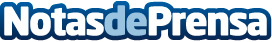 2btube anuncia nuevas producciones premium: una miniserie para Youtube Originals y un largometraje Fundado en 2014, 2btube es un grupo de medios español especializado en conectar con el público joven hispanohablante en todo el mundo. 2btube anuncia en MIPCOM un acuerdo con Lacoproductora para desarrollar conjuntamente contenidos para plataformas digitales, cine y televisión en Europa. Touché Films, empresa subsidiaria de 2btube, anunció en YouTube's Brandcast en México la producción de una miniserie para YouTube Originals que se estrenará en 2020Datos de contacto:Ana91 411 58 68 Nota de prensa publicada en: https://www.notasdeprensa.es/2btube-anuncia-nuevas-producciones-premium-una_1 Categorias: Comunicación Marketing Televisión y Radio E-Commerce Industria Téxtil http://www.notasdeprensa.es